The Gospel Of John:  John 20:30-31Thinking back on this week’s sermon, was there anything you heard for the first time or that caught your attention, challenged, or confused you? Challenge yourself to read the Gospel of John this week. You could devote a large chunk of time to read the whole thing, or try breaking it up into three chapters a day. What new observations stood out to you from your reading?What did you learn about John as a person that will make studying his account of the Gospel interesting or unique?Which “I am” statement stood out to you, and why (John 6:35; 8:12; 10:7, 10:11; 11:25; 14:6, 15:1)?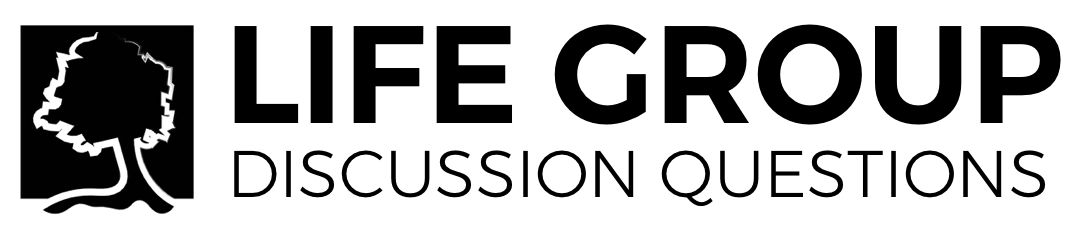 C.S. Lewis famously said that in response to Jesus’ claims about Himself we must acknowledge that he is either a liar, a lunatic, or Lord. How is this division helpful in interacting with the way our culture views Jesus today? ‘Belief’ will be an important key word in the book of John. How is belief meaningfully different than knowledge, and is that difference under our control? John writes his Gospel “so that you may believe that Jesus is the Christ, the Son of God.” Do you believe this to be true?  Why or why not?As the new Life Group season begins, spend some extra time in fellowship and prayer together.